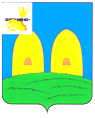 АДМИНИСТРАЦИЯПЕРЕНСКОГО СЕЛЬСКОГО ПОСЕЛЕНИЯРОСЛАВЛЬСКОГО РАЙОНА СМОЛЕНСКОЙ ОБЛАСТИПОСТАНОВЛЕНИЕГлава муниципального образованияПеренского сельского поселенияРославльского района Смоленской области                                  Л.Я. ШамановаМуниципальная программа «Создание условий для обеспечения услугами жилищно-коммунального хозяйства населения и благоустройство территории Перенского сельского поселения Рославльского района Смоленской области» Паспортмуниципальной программы «Создание условий для обеспечения услугами жилищно-коммунального хозяйства населения и благоустройство территории Перенского сельского поселения Рославльского района Смоленской области»  1.Общая характеристика социально-экономической сферы реализации муниципальной программыБлагоустройство – комплекс мероприятий по содержанию и ремонту объектов благоустройства, направленных на создание благоприятных условий жизни, трудовой деятельности и досуга населения.Внешний облик Перенского сельского поселения, его эстетический вид во многом зависят от степени благоустроенности территории, от площади озеленения, количества размещенных малых архитектурных форм (скамеек, вазонов, урн, светильников).Жилищно-коммунальное хозяйство – важная отрасль экономики муниципального образования  Перенского сельского поселения.         Бесперебойное снабжение потребителей теплом, холодной водой требуемого качества и недопущение ситуаций, опасных для людей и окружающей среды, являются основой социальной стабильности района.Численность Перенского сельского поселения по состоянию на 01.01.2018 года составила 1131 человек, на 01.01.2020 года составила 1406 человек.В последние годы в Перенском сельском поселении проводится целенаправленная работа по благоустройству территории. Выполняются работы по озеленению, уличному освещению, ежегодно ликвидируются большие и малые несанкционированные свалки мусора, для предупреждения загрязнений территории проводится профилактическая работа с населением, устанавливаются предупредительные и запрещающие таблички. За период 2016-2017 годов в поселении ликвидированы более десяти прорывов водопровода,  закуплены и введены в эксплуатацию три глубинных насоса. В 2016 году устранены последствия урагана- вывезены поваленные деревья, отремонтированы линии электропередач.По заявлениям жителей Перенского сельского поселения ведется постоянная работа по спилу  сухих и аварийных деревьев, в среднем в год удаляется  до 3 деревьев. В летний период осуществляется скашивание травы на территориях кладбищ и прилегающих к ним территориям.В настоящее время система наружного освещения Перенского сельского поселения представляет собой общую протяженность линий наружного освещения 10 км и имеет 31 единиц светильников.В то же время в вопросах благоустройства и озеленения территории Перенского сельского поселения имеется ряд проблем.Несмотря на предпринимаемые меры, периодически образуются  несанкционированные свалки мусора и бытовых отходов. К числу основных проблем в части организации содержания мест захоронения                                 относятся:- отсутствие контейнерных площадок и недостаточное количество контейнеров для мусора, что  приводит к несанкционированным свалкам внутри секторов; - подъездные пути к кладбищам требуют капитального ремонта; - на местах захоронения необходимо осуществлять работы по сносу аварийных деревьев. Ситуация осложняется тем, что работы требуют привлечения спецтехники в стесненных условиях.Все проблемы не могут быть решены в пределах одного финансового года, поскольку требуют значительных бюджетных расходов, для их решения требуется участие не только органов местного самоуправления, но и  организаций различных форм собственности, граждан Перенского сельского поселения.       Для решения проблем по благоустройству Перенского сельского поселения необходимо использовать программно-целевой метод. Комплексное решение проблемы окажет положительный эффект на санитарно-эпидемиологическую обстановку, предотвратит угрозу жизни и безопасности граждан, будет способствовать повышению уровня их комфортного проживания.        Системы централизованного водоснабжения и водоотведения являются важнейшими системами жизнеобеспечения населения, предназначенными для хозяйственно-питьевого водоснабжения населения, производства пищевой продукции и пожаротушения, приема от населения сточных вод и их очистки.          Система водоснабжения муниципального образования Перенского сельского поселения Рославльского района Смоленской области состоит 5 – водопроводных башен, 11 км  водопроводных сетей. Снабжение питьевой водой осуществляется за счет водозабора из подземных источников. Очистка воды не производится.         Система водоснабжения Перенского сельского поселения характеризуется высокой степенью износа. Уровень износа уличных водопроводных сетей составляет более 50%.       Основными задачами при эксплуатации систем водоснабжения    являются: 1. Производство питьевой воды, удовлетворяющей требованиям ГОСТ Р 51232-98 «Вода питьевая, общие требования к организации и методам контроля качества» и СанПиН 2.1.4.1074-01 «Питьевая вода. Гигиенические требования к качеству воды централизованных систем питьевого водоснабжения. Контроль качества».  2. Обеспечение надежности очистки и обеззараживания воды.        По данным физико-химических анализов подземные воды эксплуатационного горизонта Перенского сельского поселения характеризуются природно-повышенным содержанием железа и жесткости, которые остаются неизменными.  Мониторинг работы систем централизованного водоснабжения и водоотведения, расположенных на  территории  муниципального образования Перенского сельского поселения Рославльского района Смоленской области  показал необходимость: -  замены, реконструкции водопроводных сетей, водоводов; -  замены сетей водоотведения.2. Цели,  целевые показатели,  описание ожидаемых конечных результатов, сроков и этапов  реализации муниципальной программыЦелью муниципальной программы является:- надежность предоставления жилищно - коммунальных услуг населению,- благоустройство территории Перенского сельского поселения Рославльского района Смоленской области.Целевые показатели: - объем денежных средств на уплату взносов на капитальный ремонт на основе Региональной программы капитального ремонта многоквартирных домов; - протяженность водопроводных сетей местного значения,  находящихся в ненадлежащем состоянии согласно нормативным требованиям в границах  Перенского сельского  поселения Рославльского района Смоленской области;- планируемый объем потребленной электроэнергии уличного освещения на территории  Перенского сельского  поселения Рославльского района Смоленской области;- площадь ликвидации несанкционированных мусорных свалок на территории  Перенского сельского  поселения Рославльского района Смоленской области;- мероприятия по техническому обслуживанию и  опресовка тепловых сетей многоквартирных жилых домах.Сведения о целевых показателях  реализации муниципальной программы  с указанием значений за предшествующие 2 года до начала очередного финансового года и планового периода отражаются в приложении №1 к муниципальной программе.Срок реализации программы 2018- 2022 года, программа реализуется в один этап.	В результате реализации муниципальной программы ожидается:1. Улучшение санитарной обстановки.2. Улучшение состояния территории Перенского сельского поселения Рославльского района Смоленской области; 3.  Улучшение состояния сельских кладбищ;4.  Создание условий для работы и отдыха жителей поселения.5.  Привитие жителям муниципального образования любви и уважения к своему поселку, к соблюдению чистоты и порядка на территории  Перенского сельского поселения Рославльского района Смоленской области;6. Повышение качества  и надежности жилищно – коммунального обеспечения населения.7.   Безопасное функционирование газопровода на территории сельского поселения.3. Обобщенная характеристика основных мероприятий муниципальной программы и подпрограммДанная муниципальная программа подпрограмм не имеет.       В рамках реализации муниципальной программы предполагается реализация следующих основных мероприятий:Основное мероприятие 1. «Развитие  жилищного фонда муниципального образования Перенского сельского поселения Рославльского района Смоленской области».	В рамках данного основного мероприятия предполагается выполнить следующие мероприятия: - взносы на капитальный ремонт, оплачиваемые Администрацией Перенского сельского поселения за муниципальные помещения в МКД, в соответствии с региональной программой.Основное мероприятие 2- «Развитие систем коммунальной инфраструктуры на территории Перенского сельского поселения Рославльского района Смоленской области». Основное мероприятие предполагает ремонт и техническое обслуживание водо- и газопровода.Основное мероприятие 3 - «Уличное освещение  на территории  Перенского сельского поселения Рославльского района Смоленской области».     Основное мероприятие предполагает ремонт и техническое обслуживание уличных сетей, оплату за потребленную электроэнергию, приобретение материалов для уличных сетей.Основное мероприятие 4 - «Содержание и благоустройство территории мест захоронения Перенского сельского поселения Рославльского района Смоленской области»	Основное мероприятие предполагает содержание мест захоронения на территории Перенского сельского поселения Рославльского района Смоленской области, а также по содержанию, ремонту и уборки мест захоронений погибших в ВОВ;Основное мероприятие 5 - «Прочие мероприятия по благоустройству территории Перенского сельского поселения Рославльского района Смоленской области».            В рамках реализации данного основного мероприятия предполагается осуществлять:- ликвидацию несанкционированных мусорных свалок;- приобретение хозяйственного инвентаря для проведения субботников;- информационно-профилактические мероприятия.- обустройство пляжной зоны отдыха к купальному сезону (ремонт лестницы, малых форм, установка скамеек и урн, бактериальные анализ воды), содержание пляжа в летний период (планировка песка, покос травы, уборка мусора);- текущее содержание и ремонт детских игровых площадок, расположенных на территории Перенского сельского поселения.-обустройство зоны отдыха и устройство спортивной площадки в Перенском сельском поселении Рославльского района Смоленской области.      План реализации муниципальной программы отражается в приложении №2 к муниципальной программе.4. Обоснование ресурсное обеспечение муниципальной программы   Общий объем финансирования муниципальной программы составляет 7013,6 тыс. руб.	Источниками финансирования муниципальной программы являются средства  бюджета Перенского сельского поселения Рославльского района Смоленской области, в том числе по годам:на 2018 год – 636,7  тыс. рублей;на 2019 год – 679,9 тыс. рублей;на 2020 год – 2 697,2 тыс. рублей;на 2021 год – 1 491,8  тыс. рублей;на 2022 год – 1 508,00 тыс. рублей.Направление и виды расходования данных средств изложены в Приложении 2.	Привлечение внебюджетных средств, средств бюджетов других уровней для реализации мероприятий муниципальной программы не предусмотрено.5.Основные меры правового регулирования в сфере реализации муниципальной программы    Федеральный закон от 06.10.2003 № 131 – ФЗ «Об общих принципах организации местного самоуправления в Российской Федерации»; -Федеральный закон от 10.01.2002 № 7 – ФЗ «Об охране окружающей среды»;- Жилищный кодекс Российской Федерации;- Федеральный закон от 6 октября 2003 года № 131-ФЗ «Об общих принципах организации местного самоуправления в Российской Федерации»;- Федеральный закон от 21 июля 2007 года № 185-ФЗ «О фонде содействия реформированию жилищно-коммунального хозяйства»;- Федеральный закон от 7 декабря 2011 года № 416-ФЗ «О водоснабжении и водоотведении»;-Правила Благоустройства Перенского сельского поселения Рославльского района Смоленской области.6.Применение мер регулирования органами местного самоуправления в сфере реализации муниципальной программы.Меры регулирования в сфере реализации данной муниципальной программы не предусмотрены.Целевые показателиреализации муниципальной программы «Создание условий для обеспечения услугами жилищно-коммунального хозяйства населения и благоустройство территории Перенского сельского поселения Рославльского района Смоленской области»                                                                                                                                                                                                                                       Приложение № 2                                                                                                                                                                                                                  «Создание условий для обеспечения услугами жилищно-коммунального хозяйства населения                                                                                                                                                                                                             и благоустройство территории Перенского                                                                                                                                                                                                             сельского поселения Рославльского района                                                                                                                                                                                                                  Смоленской области»  План реализации  муниципальной программы   на  «Создание условий для обеспечения услугами жилищно-коммунального хозяйства населения и благоустройство территории Перенского сельского поселения Рославльского района Смоленской области»  от  01 октября   2020  года    № 58                                                                        О внесении изменений в муниципальную программу «Создание условий для обеспечения услугами жилищно-коммунального хозяйства населения и благоустройство территории Перенского сельского поселения Рославльского района Смоленской области на2018-2022 годы» от12.01.2018 ( в редакции    от 07.04.2020 №30,от 28.04.2020№33)       В соответствии с Федеральным законом от 06.10.2003 года №131-ФЗ «Об общих принципах организации местного самоуправления в Российской Федерации», с Порядком  принятия решения о разработке муниципальных программ Перенского сельского поселения Рославльского района Смоленской области, их формирования, реализации и проведения оценки эффективности от 17.11.2014 года  № 42,Администрация Перенского сельского поселенияРославльского района Смоленской областип о с т а н о в л я е т:       1. Внести в муниципальную программу «Создание условий для обеспечения услугами жилищно-коммунального хозяйства населения и благоустройство территории Перенского сельского поселения Рославльского района Смоленской области на 2018-2022 годы» от 12.01.2018 ( в редакции от 07.04.2020 №30,от 28.04.2020 .№33)   изменения, изложив её в новой редакции (прилагается).        2.  Настоящее постановление подлежит размещению на официальном сайте Администрации Перенского сельского поселения Рославльского района  Смоленской области в  информационно-телекоммуникационной сети «Интернет».       3. Контроль исполнения настоящего постановления оставляю за собой.Администратор муниципальной  программы   Администрация Перенского сельского поселения Рославльского района Смоленской областиОтветственный исполнитель муниципальной  программы  Администрация Перенского сельского поселения Рославльского района Смоленской областиИсполнитель подпрограмм муниципальной  программы  Данная программа подпрограмм не содержитНаименование подпрограмм муниципальной  программы  Данная программа подпрограмм не содержитЦель муниципальной  программы-надежность предоставления жилищно - коммунальных услуг населению,-благоустройство территории Перенского сельского поселения Рославльского района Смоленской области-создание благоприятной среды для проживания граждан на территории Перенского сельского поселения Рославльского района Смоленской области и обеспечение надежности предоставления услуг жилищно-коммунального хозяйства населению.Целевые показатели реализации муниципальной  программы  - объем денежных средств на уплату взносов на капитальный ремонт на основе Региональной программы капитального ремонта многоквартирных домов; - протяженность водопроводных сетей местного значения,  находящихся в ненадлежащем состоянии согласно нормативным требованиям в границах  Перенского сельского  поселения Рославльского района Смоленской области;- планируемый объем потребленной электроэнергии уличного освещения на территории  Перенского сельского  поселения Рославльского района Смоленской области;- площадь ликвидации несанкционированных мусорных свалок на территории  Перенского сельского  поселения Рославльского района Смоленской области.- мероприятия по техническому обслуживанию и  опресовка тепловых сетей многоквартирных жилых домах.- протяженность газопроводных сетей;-количество светильников наружного уличного освещения;- количество мест захоронений погибших в ВОВ, а также кладбищ, расположенных на территории сельского поселения.Сроки реализации муниципальной программы2018-2022 года Объемы ассигнований муниципальной программы (по годам реализации и в разрезе источников финансирования)      Общий объем финансирования муниципальной программы составляет 7013,6 тыс. руб.        Источниками финансирования муниципальной программы являются средства  бюджета Перенского сельского поселения Рославльского района Смоленской области, в том числе по годам:на 2018 год – 636,7    тыс. рублей;на 2019 год – 679,9    тыс. рублей;на 2020 год – 2 697,2 тыс. рублей;на 2021 год – 1 491,8  тыс. рублей;на 2022 год – 1 508,0  тыс. рублей.Ожидаемые результаты реализациимуниципальной  программы1. Улучшение санитарной обстановки.2. Улучшение состояния территории Перенского сельского поселения Рославльского района Смоленской области.3. Улучшение состояния сельских кладбищ.4. Создание условий для работы и отдыха жителей поселения.5. Привитие жителям муниципального образования любви и уважения к своему поселку, к соблюдению чистоты и порядка на территории  Перенского сельского поселения Рославльского района Смоленской области.6.Повышение качества  и надежности жилищно– коммунального обеспечения населения.7.Безопасное функционирование газопровода на территории сельского поселения.8. Улучшение экологической обстановки и создание среды, комфортной для проживания жителей поселения.9.Надежное функционирование сетей наружного уличного освещения на территории муниципального образования.Приложение № 1 «Создание условий для обеспечения услугами жилищно-коммунального хозяйства населения и благоустройство территории Перенского сельского поселения Рославльского района Смоленской области» Наименование показателяЕдиница измеренияБазовое значение показателей (к очередному финансовому году)Базовое значение показателей (к очередному финансовому году)Планируемое значение показателей (на очередной финансовый год и плановый период)Планируемое значение показателей (на очередной финансовый год и плановый период)Планируемое значение показателей (на очередной финансовый год и плановый период)Наименование показателяЕдиница измерения201820192020202120221112234455667Цель муниципальной программы - надежность предоставления жилищно - коммунальных услуг населению, благоустройство территории Перенского сельского поселения Рославльского района Смоленской областиЦель муниципальной программы - надежность предоставления жилищно - коммунальных услуг населению, благоустройство территории Перенского сельского поселения Рославльского района Смоленской областиЦель муниципальной программы - надежность предоставления жилищно - коммунальных услуг населению, благоустройство территории Перенского сельского поселения Рославльского района Смоленской областиЦель муниципальной программы - надежность предоставления жилищно - коммунальных услуг населению, благоустройство территории Перенского сельского поселения Рославльского района Смоленской областиЦель муниципальной программы - надежность предоставления жилищно - коммунальных услуг населению, благоустройство территории Перенского сельского поселения Рославльского района Смоленской областиЦель муниципальной программы - надежность предоставления жилищно - коммунальных услуг населению, благоустройство территории Перенского сельского поселения Рославльского района Смоленской областиЦель муниципальной программы - надежность предоставления жилищно - коммунальных услуг населению, благоустройство территории Перенского сельского поселения Рославльского района Смоленской областиЦель муниципальной программы - надежность предоставления жилищно - коммунальных услуг населению, благоустройство территории Перенского сельского поселения Рославльского района Смоленской областиЦель муниципальной программы - надежность предоставления жилищно - коммунальных услуг населению, благоустройство территории Перенского сельского поселения Рославльского района Смоленской областиЦель муниципальной программы - надежность предоставления жилищно - коммунальных услуг населению, благоустройство территории Перенского сельского поселения Рославльского района Смоленской областиЦель муниципальной программы - надежность предоставления жилищно - коммунальных услуг населению, благоустройство территории Перенского сельского поселения Рославльского района Смоленской областиЦель муниципальной программы - надежность предоставления жилищно - коммунальных услуг населению, благоустройство территории Перенского сельского поселения Рославльского района Смоленской областиЦель муниципальной программы - надежность предоставления жилищно - коммунальных услуг населению, благоустройство территории Перенского сельского поселения Рославльского района Смоленской областиОбъем денежных средств на уплату взносов на капитальный ремонт на основе Региональной программы капитального ремонта многоквартирных домовОбъем денежных средств на уплату взносов на капитальный ремонт на основе Региональной программы капитального ремонта многоквартирных домовОбъем денежных средств на уплату взносов на капитальный ремонт на основе Региональной программы капитального ремонта многоквартирных домов%%100100100100100100100100Протяженность водопроводных сетей местного значения, находящихся в ненадлежащем состоянии согласно нормативным требованияПротяженность водопроводных сетей местного значения, находящихся в ненадлежащем состоянии согласно нормативным требованияПротяженность водопроводных сетей местного значения, находящихся в ненадлежащем состоянии согласно нормативным требованиякмкм5558,28,28,28,28,2Планируемый объем  потребленной  электроэнергии уличного освещенияПланируемый объем  потребленной  электроэнергии уличного освещенияПланируемый объем  потребленной  электроэнергии уличного освещениятыс. кВатттыс. кВатт21,721,721,730,030,030,030,030,0Площадь ликвидации несанкционированных мусорных свалокПлощадь ликвидации несанкционированных мусорных свалокПлощадь ликвидации несанкционированных мусорных свалокмм--------Мероприятия по техническому обслуживанию и  опресовка тепловых сетей многоквартирных жилых домахМероприятия по техническому обслуживанию и  опресовка тепловых сетей многоквартирных жилых домахМероприятия по техническому обслуживанию и  опресовка тепловых сетей многоквартирных жилых домахЕд.Ед.99999999Основное мероприятие 1. Развитие  жилищного фонда муниципального образования Перенского сельского поселения Рославльского района Смоленской области».Основное мероприятие 1. Развитие  жилищного фонда муниципального образования Перенского сельского поселения Рославльского района Смоленской области».Основное мероприятие 1. Развитие  жилищного фонда муниципального образования Перенского сельского поселения Рославльского района Смоленской области».Основное мероприятие 1. Развитие  жилищного фонда муниципального образования Перенского сельского поселения Рославльского района Смоленской области».Основное мероприятие 1. Развитие  жилищного фонда муниципального образования Перенского сельского поселения Рославльского района Смоленской области».Основное мероприятие 1. Развитие  жилищного фонда муниципального образования Перенского сельского поселения Рославльского района Смоленской области».Основное мероприятие 1. Развитие  жилищного фонда муниципального образования Перенского сельского поселения Рославльского района Смоленской области».Основное мероприятие 1. Развитие  жилищного фонда муниципального образования Перенского сельского поселения Рославльского района Смоленской области».Основное мероприятие 1. Развитие  жилищного фонда муниципального образования Перенского сельского поселения Рославльского района Смоленской области».Основное мероприятие 1. Развитие  жилищного фонда муниципального образования Перенского сельского поселения Рославльского района Смоленской области».Основное мероприятие 1. Развитие  жилищного фонда муниципального образования Перенского сельского поселения Рославльского района Смоленской области».Основное мероприятие 1. Развитие  жилищного фонда муниципального образования Перенского сельского поселения Рославльского района Смоленской области».Основное мероприятие 1. Развитие  жилищного фонда муниципального образования Перенского сельского поселения Рославльского района Смоленской области».Объем денежных средств на уплату взносов на капитальный ремонт на основе Региональной программы капитального ремонта многоквартирных домовОбъем денежных средств на уплату взносов на капитальный ремонт на основе Региональной программы капитального ремонта многоквартирных домовОбъем денежных средств на уплату взносов на капитальный ремонт на основе Региональной программы капитального ремонта многоквартирных домов%%100100100100100100100100Основное мероприятие 2- «Развитие систем коммунальной инфраструктуры на территории Перенского сельского поселения Рославльского района Смоленской области».Основное мероприятие 2- «Развитие систем коммунальной инфраструктуры на территории Перенского сельского поселения Рославльского района Смоленской области».Основное мероприятие 2- «Развитие систем коммунальной инфраструктуры на территории Перенского сельского поселения Рославльского района Смоленской области».Основное мероприятие 2- «Развитие систем коммунальной инфраструктуры на территории Перенского сельского поселения Рославльского района Смоленской области».Основное мероприятие 2- «Развитие систем коммунальной инфраструктуры на территории Перенского сельского поселения Рославльского района Смоленской области».Основное мероприятие 2- «Развитие систем коммунальной инфраструктуры на территории Перенского сельского поселения Рославльского района Смоленской области».Основное мероприятие 2- «Развитие систем коммунальной инфраструктуры на территории Перенского сельского поселения Рославльского района Смоленской области».Основное мероприятие 2- «Развитие систем коммунальной инфраструктуры на территории Перенского сельского поселения Рославльского района Смоленской области».Основное мероприятие 2- «Развитие систем коммунальной инфраструктуры на территории Перенского сельского поселения Рославльского района Смоленской области».Основное мероприятие 2- «Развитие систем коммунальной инфраструктуры на территории Перенского сельского поселения Рославльского района Смоленской области».Основное мероприятие 2- «Развитие систем коммунальной инфраструктуры на территории Перенского сельского поселения Рославльского района Смоленской области».Основное мероприятие 2- «Развитие систем коммунальной инфраструктуры на территории Перенского сельского поселения Рославльского района Смоленской области».Основное мероприятие 2- «Развитие систем коммунальной инфраструктуры на территории Перенского сельского поселения Рославльского района Смоленской области».Количество водонапорных башенКолодцевКолонокКоличество водонапорных башенКолодцевКолонокКоличество водонапорных башенКолодцевКолонокед.шт.шт.ед.шт.шт.1115163951639516395163951639Количество проведенных мероприятий по техническому обслуживанию водонапорных башенКоличество проведенных мероприятий по техническому обслуживанию водонапорных башенКоличество проведенных мероприятий по техническому обслуживанию водонапорных башенШт.Шт.55555555Проведение мероприятий по техническому обслуживанию газопроводаПроведение мероприятий по техническому обслуживанию газопроводаПроведение мероприятий по техническому обслуживанию газопроводаШт.Шт.77777777Протяженность газопроводных сетей д. Волковичи д.  Тюпинкад. Бодровкад. ПлетниПротяженность газопроводных сетей д. Волковичи д.  Тюпинкад. Бодровкад. ПлетниПротяженность газопроводных сетей д. Волковичи д.  Тюпинкад. Бодровкад. Плетникм.км.км.км.км.км.км.км.2,02,03,22,02,03,22,02,03,22,3844,5822,03,22,3844,5822,03,22,3844,5822,03,22,3844,5822,03,22,3844,5822,03,2Основное мероприятие 3 - «Уличное освещение  на территории  Перенского сельского поселения Рославльского района Смоленской области»Основное мероприятие 3 - «Уличное освещение  на территории  Перенского сельского поселения Рославльского района Смоленской области»Основное мероприятие 3 - «Уличное освещение  на территории  Перенского сельского поселения Рославльского района Смоленской области»Основное мероприятие 3 - «Уличное освещение  на территории  Перенского сельского поселения Рославльского района Смоленской области»Основное мероприятие 3 - «Уличное освещение  на территории  Перенского сельского поселения Рославльского района Смоленской области»Основное мероприятие 3 - «Уличное освещение  на территории  Перенского сельского поселения Рославльского района Смоленской области»Основное мероприятие 3 - «Уличное освещение  на территории  Перенского сельского поселения Рославльского района Смоленской области»Основное мероприятие 3 - «Уличное освещение  на территории  Перенского сельского поселения Рославльского района Смоленской области»Основное мероприятие 3 - «Уличное освещение  на территории  Перенского сельского поселения Рославльского района Смоленской области»Основное мероприятие 3 - «Уличное освещение  на территории  Перенского сельского поселения Рославльского района Смоленской области»Основное мероприятие 3 - «Уличное освещение  на территории  Перенского сельского поселения Рославльского района Смоленской области»Основное мероприятие 3 - «Уличное освещение  на территории  Перенского сельского поселения Рославльского района Смоленской области»Основное мероприятие 3 - «Уличное освещение  на территории  Перенского сельского поселения Рославльского района Смоленской области»2018201920192020 год2020 год2021 год2021 год2022Количество уличных фонарей, подлежащих техническому обслуживаниюКоличество уличных фонарей, подлежащих техническому обслуживаниюКоличество уличных фонарей, подлежащих техническому обслуживаниюЕд.Ед.1515153131313131Планируемый объем потребленной электроэнергииПланируемый объем потребленной электроэнергииПланируемый объем потребленной электроэнергииТыс.кВт.Тыс.кВт.21,721,721,745,045,045,045,045,0Основное мероприятие 4 - «Содержание и благоустройство территории мест захоронения Перенского сельского поселения Рославльского района Смоленской области».Основное мероприятие 4 - «Содержание и благоустройство территории мест захоронения Перенского сельского поселения Рославльского района Смоленской области».Основное мероприятие 4 - «Содержание и благоустройство территории мест захоронения Перенского сельского поселения Рославльского района Смоленской области».Основное мероприятие 4 - «Содержание и благоустройство территории мест захоронения Перенского сельского поселения Рославльского района Смоленской области».Основное мероприятие 4 - «Содержание и благоустройство территории мест захоронения Перенского сельского поселения Рославльского района Смоленской области».Основное мероприятие 4 - «Содержание и благоустройство территории мест захоронения Перенского сельского поселения Рославльского района Смоленской области».Основное мероприятие 4 - «Содержание и благоустройство территории мест захоронения Перенского сельского поселения Рославльского района Смоленской области».Основное мероприятие 4 - «Содержание и благоустройство территории мест захоронения Перенского сельского поселения Рославльского района Смоленской области».Основное мероприятие 4 - «Содержание и благоустройство территории мест захоронения Перенского сельского поселения Рославльского района Смоленской области».Основное мероприятие 4 - «Содержание и благоустройство территории мест захоронения Перенского сельского поселения Рославльского района Смоленской области».Основное мероприятие 4 - «Содержание и благоустройство территории мест захоронения Перенского сельского поселения Рославльского района Смоленской области».Основное мероприятие 4 - «Содержание и благоустройство территории мест захоронения Перенского сельского поселения Рославльского района Смоленской области».Основное мероприятие 4 - «Содержание и благоустройство территории мест захоронения Перенского сельского поселения Рославльского района Смоленской области».Количество мест захоронения на территории Перенского сельского поселения Рославльского района Смоленской области.Количество мест захоронения на территории Перенского сельского поселения Рославльского района Смоленской области.Количество мест захоронения на территории Перенского сельского поселения Рославльского района Смоленской области.Ед.Ед.1313132323232323Основное мероприятие 5- «Прочие мероприятия по благоустройству территории Перенского сельского поселения Рославльского района Смоленской области».Основное мероприятие 5- «Прочие мероприятия по благоустройству территории Перенского сельского поселения Рославльского района Смоленской области».Основное мероприятие 5- «Прочие мероприятия по благоустройству территории Перенского сельского поселения Рославльского района Смоленской области».Основное мероприятие 5- «Прочие мероприятия по благоустройству территории Перенского сельского поселения Рославльского района Смоленской области».Основное мероприятие 5- «Прочие мероприятия по благоустройству территории Перенского сельского поселения Рославльского района Смоленской области».Основное мероприятие 5- «Прочие мероприятия по благоустройству территории Перенского сельского поселения Рославльского района Смоленской области».Основное мероприятие 5- «Прочие мероприятия по благоустройству территории Перенского сельского поселения Рославльского района Смоленской области».Основное мероприятие 5- «Прочие мероприятия по благоустройству территории Перенского сельского поселения Рославльского района Смоленской области».Основное мероприятие 5- «Прочие мероприятия по благоустройству территории Перенского сельского поселения Рославльского района Смоленской области».Основное мероприятие 5- «Прочие мероприятия по благоустройству территории Перенского сельского поселения Рославльского района Смоленской области».Основное мероприятие 5- «Прочие мероприятия по благоустройству территории Перенского сельского поселения Рославльского района Смоленской области».Основное мероприятие 5- «Прочие мероприятия по благоустройству территории Перенского сельского поселения Рославльского района Смоленской области».Основное мероприятие 5- «Прочие мероприятия по благоустройству территории Перенского сельского поселения Рославльского района Смоленской области».Количество приобретенного  хозяйственного инвентаря для проведения субботников.Количество приобретенного  хозяйственного инвентаря для проведения субботников.Количество приобретенного  хозяйственного инвентаря для проведения субботников.Ед.Ед.50505050500,00,00,0Строительство спортивной площадки по адресу: Смоленская область, Рославльский район, Перенское сельское поселение, д. Перенка.Строительство спортивной площадки по адресу: Смоленская область, Рославльский район, Перенское сельское поселение, д. Перенка.Строительство спортивной площадки по адресу: Смоленская область, Рославльский район, Перенское сельское поселение, д. Перенка.шт.шт.          -            -            -11000НаименованиеИсполнительмероприятия    
Источник финансового обеспечения (расшифровать)Объем средств на реализацию муниципальной программы на очередной год и плановый период (тыс. рублей)Объем средств на реализацию муниципальной программы на очередной год и плановый период (тыс. рублей)Объем средств на реализацию муниципальной программы на очередной год и плановый период (тыс. рублей)Объем средств на реализацию муниципальной программы на очередной год и плановый период (тыс. рублей)НаименованиеИсполнительмероприятия    
Источник финансового обеспечения (расшифровать)всего2020 год2021 год2022 годЦель муниципальной программы – надежность предоставления жилищно - коммунальных услуг населению, благоустройство территории Перенского сельского поселения Рославльского района Смоленской областиЦель муниципальной программы – надежность предоставления жилищно - коммунальных услуг населению, благоустройство территории Перенского сельского поселения Рославльского района Смоленской областиЦель муниципальной программы – надежность предоставления жилищно - коммунальных услуг населению, благоустройство территории Перенского сельского поселения Рославльского района Смоленской областиЦель муниципальной программы – надежность предоставления жилищно - коммунальных услуг населению, благоустройство территории Перенского сельского поселения Рославльского района Смоленской областиЦель муниципальной программы – надежность предоставления жилищно - коммунальных услуг населению, благоустройство территории Перенского сельского поселения Рославльского района Смоленской областиЦель муниципальной программы – надежность предоставления жилищно - коммунальных услуг населению, благоустройство территории Перенского сельского поселения Рославльского района Смоленской областиЦель муниципальной программы – надежность предоставления жилищно - коммунальных услуг населению, благоустройство территории Перенского сельского поселения Рославльского района Смоленской областиОсновное мероприятие 1. Развитие  жилищного фонда муниципального образования Перенского сельского поселения Рославльского района Смоленской области».Основное мероприятие 1. Развитие  жилищного фонда муниципального образования Перенского сельского поселения Рославльского района Смоленской области».Основное мероприятие 1. Развитие  жилищного фонда муниципального образования Перенского сельского поселения Рославльского района Смоленской области».Основное мероприятие 1. Развитие  жилищного фонда муниципального образования Перенского сельского поселения Рославльского района Смоленской области».Основное мероприятие 1. Развитие  жилищного фонда муниципального образования Перенского сельского поселения Рославльского района Смоленской области».Основное мероприятие 1. Развитие  жилищного фонда муниципального образования Перенского сельского поселения Рославльского района Смоленской области».Основное мероприятие 1. Развитие  жилищного фонда муниципального образования Перенского сельского поселения Рославльского района Смоленской области».Взносы на капитальный ремонт, оплачиваемые Администрацией Перенского сельского поселения за муниципальные помещения в МКД, в соответствии с региональной программойАдминистрация Перенского сельского поселенияБюджетПеренскогосельского поселения           341,4113,8113,8113,8Основное мероприятие 2- «Развитие систем коммунальной инфраструктуры на территории Перенского сельского поселения Рославльского района Смоленской области».Основное мероприятие 2- «Развитие систем коммунальной инфраструктуры на территории Перенского сельского поселения Рославльского района Смоленской области».Основное мероприятие 2- «Развитие систем коммунальной инфраструктуры на территории Перенского сельского поселения Рославльского района Смоленской области».Основное мероприятие 2- «Развитие систем коммунальной инфраструктуры на территории Перенского сельского поселения Рославльского района Смоленской области».Основное мероприятие 2- «Развитие систем коммунальной инфраструктуры на территории Перенского сельского поселения Рославльского района Смоленской области».Основное мероприятие 2- «Развитие систем коммунальной инфраструктуры на территории Перенского сельского поселения Рославльского района Смоленской области».Основное мероприятие 2- «Развитие систем коммунальной инфраструктуры на территории Перенского сельского поселения Рославльского района Смоленской области».Техническое обслуживание водонапорных башен, ремонт водопроводных сетей и колодцев Администрация Перенского сельского поселенияБюджет Перенскогосельского поселения 867,5167,5400,0        300,0Работа по опрессовке систем отопления Администрация Перенского сельского поселенияБюджет Перенскогосельского поселения 60,020,020,0          20,00Техническое обслуживание газопроводаАдминистрация Перенского сельского поселенияБюджет Перенскогосельского поселения240,080,080,0          80,0Техническое обслуживание газопроводаАдминистрация Перенского сельского поселенияБюджет Перенскогосельского поселения240,080,080,0Основное мероприятие 3- «Уличное освещение на территории Перенского сельского поселения Рославльского района Смоленской области».  Основное мероприятие 3- «Уличное освещение на территории Перенского сельского поселения Рославльского района Смоленской области».  Основное мероприятие 3- «Уличное освещение на территории Перенского сельского поселения Рославльского района Смоленской области».  Основное мероприятие 3- «Уличное освещение на территории Перенского сельского поселения Рославльского района Смоленской области».  Основное мероприятие 3- «Уличное освещение на территории Перенского сельского поселения Рославльского района Смоленской области».  Основное мероприятие 3- «Уличное освещение на территории Перенского сельского поселения Рославльского района Смоленской области».  Основное мероприятие 3- «Уличное освещение на территории Перенского сельского поселения Рославльского района Смоленской области».  Ремонт и техническое обслуживание уличных сетейАдминистрация Перенского сельского поселенияБюджет Перенскогосельского поселения551,8100,0100,0351,8Оплата за потребленную электроэнергиюАдминистрация Перенского сельского поселения Бюджет Перенскогосельского поселения1051,2350,4350,4350,4Приобретение материалов для уличного освещенияАдминистрация Перенского сельского поселения Финансирова-ние не требуется0,00,00,00,00Основное мероприятие 4 - «Содержание и благоустройство территории мест захоронения Перенского сельского поселения Рославльского района Смоленской области».Основное мероприятие 4 - «Содержание и благоустройство территории мест захоронения Перенского сельского поселения Рославльского района Смоленской области».Основное мероприятие 4 - «Содержание и благоустройство территории мест захоронения Перенского сельского поселения Рославльского района Смоленской области».Основное мероприятие 4 - «Содержание и благоустройство территории мест захоронения Перенского сельского поселения Рославльского района Смоленской области».Основное мероприятие 4 - «Содержание и благоустройство территории мест захоронения Перенского сельского поселения Рославльского района Смоленской области».Основное мероприятие 4 - «Содержание и благоустройство территории мест захоронения Перенского сельского поселения Рославльского района Смоленской области».Основное мероприятие 4 - «Содержание и благоустройство территории мест захоронения Перенского сельского поселения Рославльского района Смоленской области».Содержание мест захоронения на территории Перенского сельского поселения Рославльского района Смоленской области;Администрация Перенского сельского поселенияБюджет     Перенскогосельского поселения543,323,7327,6192,0Приобретение материалов для содержания памятников и мемориаловАдминистрация Перенского сельского поселенияФинансирова-ние не требуется       0,00,00,00,0Основное мероприятие 5 - «Прочие мероприятия по благоустройству территории Перенского сельского поселения Рославльского района Смоленской области».Основное мероприятие 5 - «Прочие мероприятия по благоустройству территории Перенского сельского поселения Рославльского района Смоленской области».Основное мероприятие 5 - «Прочие мероприятия по благоустройству территории Перенского сельского поселения Рославльского района Смоленской области».Основное мероприятие 5 - «Прочие мероприятия по благоустройству территории Перенского сельского поселения Рославльского района Смоленской области».Основное мероприятие 5 - «Прочие мероприятия по благоустройству территории Перенского сельского поселения Рославльского района Смоленской области».Основное мероприятие 5 - «Прочие мероприятия по благоустройству территории Перенского сельского поселения Рославльского района Смоленской области».Основное мероприятие 5 - «Прочие мероприятия по благоустройству территории Перенского сельского поселения Рославльского района Смоленской области».Уборка мусора и несанкционированных свалокАдминистрация Перенского сельского поселенияБюджет Перенскогосельского поселения331,7131,7100,0100,0Приобретение хозяйственного инвентаря для проведения субботниковАдминистрация Перенского сельского поселенияФинансирование не требуется         0,0                   0,00,00,0Обустройство пляжной зоны отдыха к купальному сезону (ремонт лестницы, малых форм, установка скамеек и урн, бактериальные анализ воды), содержание пляжа в летний период (планировка песка, покос травы, уборка мусора);- текущее содержание и ремонт детских игровых площадок, расположенных на территории Перенского сельского поселения.Администрация Перенского сельского поселенияФинансирование не требуется        0,0                    0,00,00,0Текущее содержание и ремонт детских игровых площадок, расположенных на территории Перенского сельского поселения.Администрация Перенского сельского поселения поселенияФинансирование не требуется        0,00,00,00,0Создание условий для обеспечения услугами жилищно-коммунального хозяйства населения и благоустройство территории Перенского сельского поселения Рославльского района Смоленской области (обустройство зоны отдыха и устройство спортивной площадки) «Строительство спортивной площадки по адресу: Смоленская область, Рославльский район, Перенское сельское поселение, д.Перенка.Администрация Перенского сельского поселенияСредства федерального, областного бюджета и  бюджета Перенскогосельского поселения Рославльского района Смоленской области     1710,11710,1 1197,1 – средства федерального и областного бюджета.504,4- средства местного бюджета.8,6 – средства местного  бюджета, поступившие от индивидуального предпринимателя.0,00,0Итого по программе 5697,02697,21491,8             1 508,0